Сергей Давыдов2016Посвящается моему дяде.Благодарю Дарью Семенову и Татьяну Корчагину0.Ночь. Идет дождь. Артур сидит перед компьютером и рассматривает план больницы.АРТУР. Я обязательно спасу тебя, Сникерс.У Артура звонит телефон. Артур с опаской поднимает трубку.АРТУР. Алло.СИМА. Ты один?АРТУР. Сникерс? Это ты? Ты жив!СИМА. Подходи к гаражу отца. Сникерс будет ждать.Как сделать зомби в домашних условиях?Действующие лица:Артур – двенадцатилетний парень.Сима – ребенок тридцати восьми лет.ФедяДимаМамаДедушкаГлавврач поликлиники
Другой врачАгент Уинстон СмиттАгент ДжулияТелеведущийДевушка с амбициямиРазные тела и голоса1.Артур и Дима сидят в комнате Артура. Дима снимает Артура на планшет.АРТУР. Это приложение сможет делать за вас домашнюю работу, а в следующем видео мы научимся делать робота-зомби, который будет ходить в школу вместо вас. Подписывайтесь на мой канал, оставляйте комментарии и не забывайте чекать апдейты. Пока!ДИМА. Снято! Блин, я тоже хочу робота-зомби. АРТУР. Погоди, чувак, он еще не прошел лабораторные испытания.ДИМА. А я гомункула выращиваю. Хочешь посмотреть?АРТУР. Гомункулы – это прошлый век. Наше будущее – биороботы. Цифровое бессмертие. Сверхразум.ДИМА. Соколов сказал, что возьмет меня в свою банду, если я выращу гомункула.АРТУР. Дим, ты совсем тупой? Это ж стеб.ДИМА. Сам ты тупой. Ты сам хочешь к нему в банду, а он тебя не берет, потому что ты шизик!АРТУР. А тебя не берет, потому что ты тупой!ДИМА. Я не тупой! Я альтернативно одаренный!АРТУР. Ты такой же тупой, как твой Соколов. ДИМА. Ну и завидуй дальше.АРТУР. Слушай. А давай сделаем тебя сверхумным? Тогда они точно возьмут тебя в банду.ДИМА. Думаешь?АРТУР. Конечно. Должен же быть в банде хоть кто-то с мозгами. Вот ты и будешь.ДИМА. Прикольно. А как?АРТУР. При помощи шаровой молнии и сверхпроводящего костюма. ДИМА. Я что-то боюсь.АРТУР. Не боись, чувак, один раз шарахнет и мозги сразу на место встанут. Нейронные связи попрут, как прыщи. Хорошо бы провести резервное копирование твоего мозга, конечно. Ну, на случай чего.ДИМА. Ты собираешься копировать мой мозг на суперкомпьютер? АРТУР. Не, на планшет. Но у меня только четыре гига свободны, а ты «Теорию большого взрыва» смотрел, у тебя гигов двадцать в башке, наверное, будет.ДИМА. Ух ты. Я умен почти как планшет.
АРТУР. Да, только с вычислительными операциями баг. Ниче, еще неизвестно, чему ты там научишься после шаровой молнии.2.Артур и Дима стоят посреди гаражей. Дима обмотан фольгированным скотчем с ног до головы. Артур ловит воздушным змеем молнию.ДИМА. А это точно сделает меня умным?АРТУР. Точно. Только стой ровно и лови.ДИМА. И пацаны возьмут меня в банду?Волосы на голове Димы встают дыбом.ДИМА. Артур! У меня волосы шевелятся!АРТУР. Все нормально, потерпи.ДИМА. Я боюсь. Я все маме расскажу!АРТУР. Чувак, наука требует жертв. ДИМА. Мне страшно! Ты обманщик! Я вступлю в банду и без твоей помощи, ясно?АРТУР. Хватит ныть, а? Сопротивление фольги в двадцать тысяч раз меньше, чем сопротивление тела человека. Из-за спины Димы вылетают две шаровые молнии.АРТУР. А после контакта с молнией амплитуда и частота сигналов при синаптической передачи в мозге возрастет в сто тысяч раз! Ты будущий Эйнштейн. Молния врезается в дерево. Раздается взрыв.ДИМА. Шаровая молния! Шаровая молния! Мама! Спасите! Мама-а-а!Дима убегает, молния продолжает лететь за ним.АРТУР. (Восторженно). Работает! 3.Идеальная кухня. Над столом висит репродукция «Утра в сосновом бору». Мама одета в строгий офисный костюм.МАМА. Вот объясни, зачем? Зачем ты снова перепугал мальчика? В эти гаражи полез. Ты же знаешь, что там машины постоянно, собаки эти бешеные, столбняк, эта… лишиная махарадка!АРТУР. Мышиная лихорадка.МАМА. Вот-вот!АРТУР. С папой мы всегда что-нибудь делали и ничего. Даже эксперименты проводили на микроорганизмах. МАМА. И до чего это его довело? А я ему говорила. Говорила, что нужно быть осторожным! Со своими бредовыми исследованиями. Говорила?АРТУР. А ты знаешь, что по теории мультивселенной любой возможный мир реализуется, поскольку возможность и действительность — два дополнительных свойства одного и того же мира? И человек одновременно находится в бесконечном количестве множащихся вероятных вселенных.МАМА. Так, не оправдывайся. Говорили же мне: шизоид растет. А я все: индиго, индиго.АРТУР. Я не прекращу свои эксперименты. Потому что главная цель человечества – познание. Если все люди станут одинаково умными, то и бед никаких не будет. Технологическую сингулярность уже не остановить!МАМА. Я сдаюсь. Мама садится на стул и держится за голову. Она глубоко дышит.АРТУР. Мам, ты чего?Артур набирает стакан воды и дает маме.МАМА. Только бы не паническая атака. Мама берет со стола пачку таблеток и съедает сразу несколько штук, а потом берет антибактериальную мазь и обмазывает ей руки.МАМА. Какой же ты эгоист. А вдруг со мной что случится? С кем ты останешься? АРТУР. Не говори так.МАМА. Никакого уважения. АРТУР. Дело не в уважении, мам, я просто… Я хочу по-своему делать, понимаешь? Я хочу, ну, открытия, там, исследования. Это же нормально.МАМА. Лучше научись чему-нибудь полезному.АРТУР. Папа уважал мои интересы.МАМА. Ой, все, иди мыть посуду.АРТУР. Ты родила меня, чтобы я мыл посуду.Артур обиженно идет мыть посуду. Звонит телефон.МАМА. (В трубку). Да. Да, я менеджер по страховым рискам. Застраховаться от укуса клеща? Можно, да. Эбола? На эболу у нас как раз скидки. От несчастного случая? Падения метеорита? Можно, можно. Вы собираетесь в отпуск? А, вы в Челябинск переезжаете. Хорошо, приходите завтра в офис, и я вас посчитаю, хорошо? Не переживайте, все будет идеально. Все, до связи. Мама кладет трубку.МАМА. Все должно быть идеально. Сегодня дедушка приедет.АРТУР. Мам, а почему мы никогда не ездим к дедушке? Вы с ним поссорились?МАМА. Он живет не один.АРТУР. В смысле?В дверь звонят.МАМА. Рановато.Артур и Мама идут к двери. Мама открывает дверь, поправляет одежду Артура. В квартиру заходит дедушка.ДЕДУШКА. Привет, инженер!АРТУР. Деда! Артур бросается дедушке на шею. Мама почти безэмоционально обнимает дедушку.ДЕДУШКА. Ну что, изобрел уже машину времени?АРТУР. Нет, я изобрел робота, который делает домашние задания!ДЕДУШКА. Молодец, ничего не скажешь.МАМА. Он с тобой?Лицо дедушки становится хмурым.ДЕДУШКА. Стоит у лифта.АРТУР. О ком вы?МАМА. Артур, мы хотим тебя кое с кем познакомить.В квартиру заходит Серафим. Он одет в разношенные сандалии, старые штаны с оттянутыми коленками, перешедшие по наследству от кого-то из соседей, и футболку из девяностых. По его щекам размазан шоколад.АРТУР. Это кто?ДЕДУШКА. Артур, ты главное не бойся. Это Серафим, мой сын. Мамин брат. Он с нами поживет.Серафим протягивает Артуру растаявшую шоколадку и смеется. Артур с ужасом смотрит на Симу и убегает к себе в комнату.4.Мама заходит в комнату Артура. Он сидит на кровати, поджав колени, и смотрит в телефон. Мама подсаживается к Артуру и обнимает.АРТУР. Почему ты мне не сказала? Он ужасный! Как даун.МАМА. Он не даун – он жертва советской медицины. АРТУР. Почему ты скрывала? МАМА. Ну потому что он… какой-то вот такой. Он безобидный…АРТУР. Он похож на труп.МАМА. …сам стирает, убирает. Ты его не бойся. Мне, конечно, тоже стыдно, что… что вот так вот вышло, но надо как-то смириться, никуда его не деть. АРТУР. Лучше бы вы его оставили.МАМА. Артур, пойми, у дедушки в деревне хозяйство. И Серафим… он ему помогает. Но у него сейчас проблемы.АРТУР. Я сидеть с ним что ли буду?МАМА. Какое-то время придется.АРТУР. Мам, мне страшно. Мне очень страшно, мам. У него глаза, как… как у папы после болезни.МАМА. Не говори глупостей. Ну все, пойдем, а то дедушка обидится.5.Застолье. Сима жадно уплетает то желе, то суп, и все одной ложкой. Он вытирает нос ладонью снизу вверх и тут же вытирает рот. МАМА. Серафим, ну есть же салфетка. Что ты, как свинья?Серафим смеется.ДЕДУШКА. Живем нормально. Как из колхоза ушел, стал свое хозяйство разводить. Кур завели двадцать штук, индюков, барашков пару. Симка со всем управлялся, молодец был. А потом все забывать стал, да, Сим?Сима одобрительно качает головой.ДЕДУШКА. Еще сорока нет, а уже деменция. Даже говорить разучился. Пять лет уже ни слова. Головой же не думает. Вот там все и разжижается потихоньку.АРТУР. Дедушка. А когда я маленький был и к вам с бабушкой приезжал, вы его где прятали? Мама и дедушка переглядываются.ДЕДУШКА. Ну как прятали? Нет, не прятали, а в гости отправляли. Да, Симка?Сима качает головой.ДЕДУШКА. Серафим у нас шабутной. На велик как сядет и как умотает, потом ищи его. На велике любил гонять. Не куплю ему больше велик. Только сядет и сразу че-нибудь поломает. Не куплю. Все ломает, рвет, пачкает. А сейчас мне в больницу, а оставить его нельзя, ну вот мы и приехали. А Симка ж любит поездить. Как в город соберемся, так праздник. Но редко, конечно, редко.МАМА. Ой, не надо, стыд такой. Еще оправдываться перед всеми. Лучше дома. ДЕДУШКА. Нам и там хорошо, безопасно. А как с ним в городе? За ним глаз да глаз. Из дома деньги начал таскать. Да куда тебе деньги-то, балда? Печку ими разжигать? Совсем из-под контроля вышел.МАМА. Да уж. Нет у нас нигде порядка. Эти вон в новостях рассказывают: грабеж, убийства, всякие ЧП. А потому что нет у людей в голове единомыслия, порядка. (Артуру). Ты чего не ешь?АРТУР. Мне противно. Я пойду.6.Артур, Федя и Дима стоят на крыше гаража. ФЕДЯ. Разбираться будем? Ты че Димана обижаешь?АРТУР. Да он сам хотел! ДИМА. Неправда! Он обманом меня затащил!АРТУР. Если бы ты не труханул, все нормально было!ФЕДЯ. Короче, шизик. Хочешь искупить свою вину перед бандой – перепрыгни на ту крышу.АРТУР. Вы совсем что ли?ДИМА. Че, зассал? АРТУР. Ниче я не зассал. (Осматривает крышу). Просто это против законов физики. Мне ускоряться негде. ФЕДЯ. Ща мы тебе дадим ускоритель.ДИМА. Все, Федь, погнали ГТА стримить.АРТУР. Стойте! Я щас. Щас. (Готовится, хочет разогнаться, но снова останавливается). Щас-щас.Федя и Дима толкают Артура. Он падает.7.Мама и дедушка стоят на пороге с сумками.МАМА. Так, ключи на месте, успокоительное, электрошокер… Артур! Мы уехали! Никуда не выходите! Артур!АРТУР. Да понял я!Мама и дедушка выходят из квартиры. Артур возвращается в комнату и садится за компьютер. Сима рассеяно смотрит на Артура. Он недолго терпит, пытаясь делать вид, что не замечает, но не выдерживает.АРТУР. Ну что тебе надо?Сима молчит.АРТУР. Ты даун что ли?Сима пожимает плечами. Артур уходит в гостиную и включает телевизор. Сима идет за ним, тяжело вздыхает, садится на диван и смотрит телевизор.АРТУР. Ты теперь всегда будешь за мной ходить? Достал.Артур встает, идет на кухню и открывает холодильник. Сима снова идет за ним.АРТУР. Какой же ты надоедливый. Блин, кто «Сникерс» съел? Ты съел?Сима кивает. Артур, кажется, готов взбеситься, но смиряет гнев.АРТУР. Слушай, а давай сходим в магаз? За «сникерсом». Любишь «сникерс»?Сима смеется.АРТУР. Я знал, что любишь. Выйдешь из подъезда – перейди дорогу и налево, через гаражи. Иди-иди, пока не увидишь магазин. Запомнил?Сима кивает головой.АРТУР. Ну давай.Сима идет в коридор и обувается. Артур открывает ему дверь. Сима с опаской смотрит на Артура и мычит.АРТУР. Иди, иди. Позвони, как дойдешь.Сима выходит в подъезд. Артур захлопывает дверь.АРТУР. Yes-s! Теперь точно слился. (Рэпом). Кто самый хитрый? Артурчик самый хитрый.8.Артур сидит за компьютером и играет. Дверь открывает мама. Мама разувается и заходит в комнату Артура, потом в гостиную, потом снова в комнату Артура.МАМА. А где Серафим?АРТУР. Ушел куда-то.МАМА. Как ушел? Как ушел?!АРТУР. Не знаю, я спал.МАМА. Он же потеряется!АРТУР. Ну а что? Он же зомби, всего можно ожидать.МАМА. Надо срочно его найти!9.Сима стоит посреди гаражей и рассматривает машины. АРТУР. (Издалека). Эй!Сима оборачивается. Артур жестом просит его подойти. Серафим подходит.СИМА. (Заикаясь). Тут, ты сказал, магазин, а тут гаражи какие-то.АРТУР. Знаю, соррян… Стоп. Ты разговариваешь?СИМА. Ну да.АРТУР. Так чего ж ты молчал?СИМА. Симу не слушает никто. Симе говорят: че ерунду болтаешь! (Смеется).АРТУР. Ясно. Ты прости за дезинфу. Я специально. Думал, собаки бешенные тебя покусают и ты… Ну, в общем дурак, прости, бывает со мной. Только маме не говори.СИМА. Смотри, это машина «Волга» стоит. Не машина, а огонь!АРТУР. Не, «Волга» отстой. Вот «Тойота» – это тема. У папы «Рав 4» был, на таком, хоть под водой ездить можно.СИМА. У сына Любки Хромской у нас в деревне тоже «Рав 4», он на ней к матери приезжает.АРТУР. Тачками увлекаешься?СИМА. А то. Сима Top Gear смотрел!АРТУР. Круто. Ой-ой.Из-за гаража выходит стая псов. Они надвигаются на Артура с Симой и рычат. Один из псов лает. Сима закрывает Артура спиной.СИМА. Песик!АРТУР. (Шепотом). Погнали отсюда!СИМА. Не бойся, он хороший.Пес приближается к Симе и Артуру. АРТУР. Нам капец…Сима крепко берет Артура за руку и делает уверенный шаг вперед. Еще один. Шаг за шагом они отдаляются от стаи, провожающей их взглядом, заворачиваю за угол. Сима поднимает с земли камень и кидает в сторону, и они вдвоем бегут, бегут, победно смеясь. Добежав до дороги, они останавливаются. АРТУР. Ну ты ваще! Ты! Как ты их!СИМА. У Симы в деревне таких полно бегает! (Смеется).АРТУР. Блин, аж жрать захотелось.СИМА. Сима хочет «сникерс».АРТУР. Погнали в магаз по дороге.Артур и Сима подходят к магазину. Около него стоят пацаны.АРТУР. Черт, Соколов со своими хейтерами. Стой тут.Артур подходит к мальчишкам.ФЕДЯ. (Кричит издалека). Эй, шизик! За прокладками торопишься?АРТУР. Я с батьком вообще-то за «сникерсом» иду. У тебя проблемы?Ребята переглядываются.ФЕДЯ. Да никаких в общем-то.Федя и компания уходят, подозрительно посматривая на Артура и Серафима.ДИМА. (Феде шепотом). Это зомби!10.Комната Артура. Он лежит на кровати, а Сима на полу.АРТУР. Ты не злись на маму, что она наорала. У нее с головой непорядок. Фобии, все дела.СИМА. У Симы тоже с головой непорядок!АРТУР. Не, ты из нас самый адекватный. После папы у меня… не знаю, что-то перещелкнуло в башке. Ну то есть иногда я просто дикий становлюсь, понимаешь?СИМА. Ага. Как тропиканка.АРТУР. Кто?СИМА. Ну кино такое было.АРТУР. Это фигня. Ты «Гравити фоллз» посмотри обязательно, самое лучшее на свете кино, отвечаю.СИМА. Симе такое не показывают. Симе Баскова показывают и Путина. А раньше показывали «Top Gear». А потом перестали. Эх…АРТУР. Ниче, посмотрим завтра. А потом сделаем дымовую шашку. И будем пацанам мстить. Как банда. Турчик и Сникерс. Как тебе?Сима молчит.АРТУР. Сникерс, ну ты че? Слушай, преступление - это неизбежная часть социализации. А мать все равно целыми днями на работе. Как зомби. Это она после папы помешалась. У меня батя был изобретателем. Сам он врач, у него типа клиника своя была, но по призванию изобретатель. Он изобрел интерскоп. Типа машину, которая лечит болезни головы. Вообще все болезни. Сознанием управляет, понимаешь?СИМА. Не-а.АРТУР. Короче, он все в голове держал, все чертежи, никому не доверял. А потом как заболел и все. Там кто только не пытался разобраться, никто ниче не понял. А я понял, я знаю, как она работает! Мне-то батя все рассказывал. Только испытания не провел. Ты представляешь, какую революцию я бы смог совершить! При нашем-то количестве дебилов на квадратный метр! Если бы мать не помешала, я бы обязательно вылечил папу. Она говорит, что все это ерунда. И что роботы мои – это ерунда. А на самом деле это сокровище.  СИМА. Сима тоже хочет робота. Чтобы он кровать заправлял и полы мыл.АРТУР. Тогда лучше маму. Или девушку.СИМА. Когда мы жили в Шевченко, у Симы была во какая девушка! (Показывает большой палец).  Она… она тоже в спецшколу ходила и… и… когда Сима школу закончил и мы уезжали, так плакала на вокзале! Мы хотели ее с собой забрать, а папа не дал, говорит: трех чудиков не прокормишь. (Смеется во весь голос). Трех чудиков. Еще и дочку нашу.АРТУР. В смысле дочка?СИМА. Ну дочка у Симы есть.АРТУР. А мама знает?СИМА. Да они не верят. Сима у нас на речке д… девчонку встретил, и понял, что дочка родная. Родную кровь чувствуешь. А они с молодняком п… подумали, что Сима маньяк какой-нибудь и как его избили поленом, вся рука черная была, как негр. (Смеется).АРТУР. Жесть. Вот дебилы. СИМА. Да ниче. В Пушкарное в церковь пошел и поп вылечил. Сима ей д… даже тыщу рублей принес, алименты, а она попросила, чтобы я еще принес, а папа увидел и сюда его увез перебеситься. (Смеется).АРТУР. Не позволяй так с собой обращаться, ты че! Ты же человек. Взрослый человек, а не какая-нибудь собака.Сима перестает смеяться.АРТУР. Ты че, расстроился? Ну ты че?Сима пожимает плечами.АРТУР. У тебя есть друзья?СИМА. Симе дочку хочется… и девчонку, чтоб н… на велосипеде катать. А то… а то все уже поженилися и детей наделали, один Сима холостой. А папа говорит, что не нужен такой Шумахер. (Смеется).АРТУР. Бред! Мы что-нибудь придумаем. Для начала переоденем тебя. В отцовские шмотки, их навалом осталось. Потом Соколову отомстим. А потом… Сникерс, а ты не хотел бы, ну, стать, как все? Чтобы девушку завести, велосипед, там. Ну все такое.СИМА. Сима хочет посмотреть «Тропиканку»АРТУР. Ты понимаешь, о чем я говорю?СИМА. (Смеется). АРТУР. Ну че, попробуем?СИМА. Попробуем, попробуем.АРТУР. Тогда забились. Ладно, пора спать, а то снова ругать будет. Завтра обсудим.Артур и Сима ложатся в кровати и недолго молчат.АРТУР. Сникерс? А о чем ты обычно думаешь?СИМА.
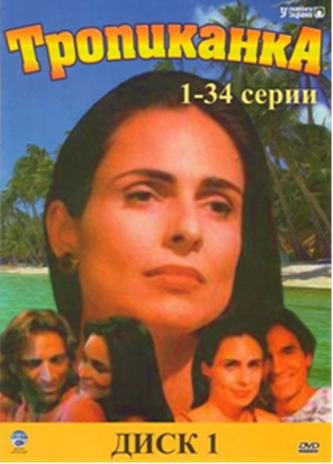 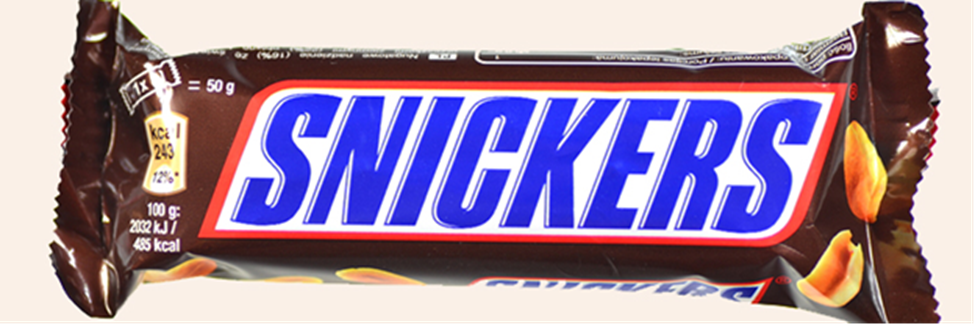 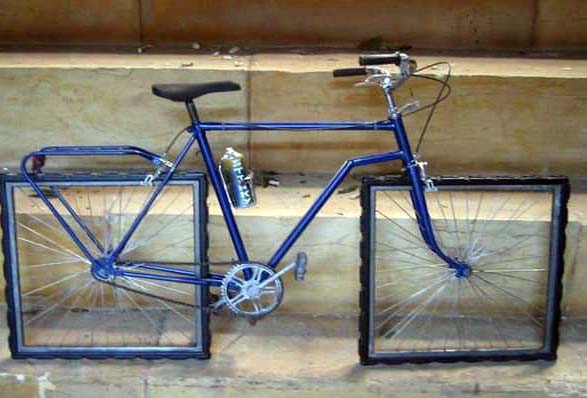 11.Гараж отца. Он заставлен мониторами и сложными техническими устройствами. Сима одет в модную кожаную куртку, футболку с «черепашками-ниндзя» и джинсы, принадлежавшие некогда отцу Артура. Он сидит в кресле, напоминающем электрический стул. На его голову надет металлический шлем. Артур, одетый в медицинский халат, настраивает аппарат.АРТУР. Если че не так будет – говори, я дропну. Понял?СИМА. Не-а.АРТУР. Тогда просто держись, чувак. Ты войдешь в историю науки. Готов?Сима кивает.АРТУР. Поехали!Артур дергает рычаг. Аппарат гремит, искрит, грохочет и, кажется, хочет развалиться. Серафим трясется. Через непродолжительное время Артур опускает рычаг. Он хлопает Симу по щекам и щупает пульс.АРТУР. Сникерс, ты как? Тремор? Гипертония? Психоз?СИМА. Нос чешется.АРТУР. Значит не пробрало.Артур снова опускает рычаг. Аппарат трещит и останавливается.АРТУР. Черт! Ты его сломал! Башка дубовая.Артур открывает панель и роется во внутренностях. Сима встает и идет к панели с противоположной стороны.АРТУР. (Себе под нос). Китайская фигня!Сима открывает панель, соединяет пару проводов и аппарат включается.АРТУР. Как ты это сделал?СИМА. Ну там же понятно все.АРТУР. Сникерс, ты понимаешь, что ты починил интегральную схему?СИМА. Она и так нормальная была, просто болталася. АРТУР. А ну-ка пойдем, Франкенштейн.12.Сима и Артур сидят дома. Артур показывает Симе картинки из теста Роршаха.СИМА. Технологическая сингулярность. Гиперболический рост численности населения Земли. Экзистенциальная тоска. 
Артур показывает фотографию дедушки.СИМА. Фашизм.Артур показывает фотографию мамы.СИМА. Одиночество.Артур показывает фотографию Симы.
СИМА. Зомби.АРТУР. С ума сойти. В комнату заходит мама.МАМА. Артур, подойди ко мне на пару минут.Артур подходит к маме.МАМА. Артур, я понимаю, тебе все это тяжело, но я прошу, потерпи еще немного…АРТУР. Мам, слушай, тут такое!МАМА. Подожди. Послушай. Мне нелегко это говорить, но скоро мы отдадим Симу в больницу. Он там будет среди себе подобных, мы будем его по возможности навещать…АРТУР. Какая больница! Мам, он гений!МАМА. Я понимаю, но с этим нужно как-то жить… Что?АРТУР. Я серьезно! Ты посмотри!Артур заводит маму в комнату. Серафим смотрит в монитор компьютера. Перед его глазами со скоростью света мелькают страницы текста.АРТУР. Сникерс, а что ты делаешь?СИМА. Сникерс читает.МАМА. Он же не умеет читать.АРТУР. И как? Интересно?СИМА. Квантовая теория сознания неверна. Квантовые состояния декогерируют прежде, чем они достигнут пространственного и энергетического уровня, достаточного для того, чтобы влиять на нейронные процессы. Твой отец ошибался. Картирование неокортекса и цифровое бессмертие – вопросы ближайшего времени.МАМА. (Зажав рот кулаком). Ужас какой.13.Холл психиатрической больницы. Мама и Арту сидят перед дверью кабинета осмотра. Из кабинета выбегают напуганные медсестры. Спустя короткое время выходит врач, бледный, как бумага.МАМА. Доктор? Как он?ДОКТОР. За все тридцать лет практики такого я еще не встречал. Его интеллект превосходит все известные показатели.МАМА. Вы его госпитализируете? ДОКТОР. Что, простите?МАМА. Умоляю, заберите его к себе!АРТУР. Мам, не надо!ДОКТОР. Психически он абсолютно здоров. Да, немного аутичен, но так-то все мы немного психи. (Смеется). Вот и мне, кажется, пора полечиться. Доктор начинает снимать халат.МАМА. То есть вы отказываете в госпитализации?ДОКТОР. Я передал его в высшие миры, если вы понимаете, о чем я. Пусть этим занимаются соответствующие службы.АРТУР. Мама, они хотят отдать его федералам, чтобы на нем ставили опыты! Не отдавай его! Нет!ДОКТОР. Хотите с ним поговорить? Полезно пообщаться с умным человеком. А мне пора пересматривать свою жизнь. Удачи.Доктор бросает халат на лавку и уходит, напевая песню. ДОКТОР. Кстати, вы знаете, что по всем показателям он мертв? Его сердце не бьется.Мама падает в обморок. Артур заходят к Серафиму. Он сидит на кушетке, отвернувшись к окну.АРТУР. Сникерс, ты как? Они мучили тебя? Сникерс? Прости меня, Сникерс. Сникерс?Сима не отвечает.14.ГЛАВВРАЧ. Молодой человек, что вы от меня хотите?АРТУР. Чтоб вы помогли!ГЛАВВРАЧ. Ты болеешь? АРТУР. Нет!ГЛАВВРАЧ. Вот направление на флюорографию и биохимию крови с восьми до восьми ноль одной на тощак.АРТУР. Да я здоров! Но мой дядя! Сделайте что-нибудь! Его нельзя на опыты!ГЛАВВРАЧ. Юноша, я главврач детской поликлиники, что вы от меня хотите? Для таких, как вы с ним, существуют психо-неврологические диспансеры.АРТУР. Но он же не псих! Он и так жертва медицины, на нем экспериментальное лечение проводили. Нельзя его на опыты! Он вылечился! То есть наоборот. Там все запутано. Короче нельзя его!ГЛАВВРАЧ. Такие пациенты – ответственность семьи. Семья о них должна заботиться, общество, а не мы.АРТУР. Да не хочет никто о нем заботиться. ГЛАВВРАЧ. Ну что ж теперь.АРТУР. Как мне его спасти?ГЛАВВРАЧ. Молодой человек, разговор окончен, уходите. Я вообще не понимаю, кто вас сюда пустил.АРТУР. Сам пришел.ГЛАВВРАЧ. Ну вот сам и уходи.АРТУР. Вот и уйду. Уйду, а вы пожалеете. Пожалеете. Он такой умный, что обязательно придумает, как вам отомстить!15.Вечер. Идет дождь. Артур сидит перед компьютером и рассматривает план больницы.АРТУР. Я обязательно спасу тебя, Сникерс.У Артура звонит телефон. Артур с опаской поднимает трубку.АРТУР. Алло.СИМА. Ты один?АРТУР. Сникерс? Это ты? Ты жив!СИМА. Подходи к гаражу отца. Сникерс будет ждать.16.Артур заходит в гараж. В тусклом свете желтой лампы за компьютером сидит Сима.АРТУР. Сникерс? Тебя отпустили?СИМА. Сникерс сбежал. Это было нетрудно.АРТУР. Ты что, зомби?СИМА. Технически – да. Ресурсы тела Симы были вынуждены перенаправиться на обеспечение работы мозга. Сима все еще испытывает жажду познания и глубокую сердечную привязанность, но его сердце не бьется. 
АРТУР. Черт, Сникерс, я не хотел тебя выпиливать, прости!СИМА. Это абсолютное благо, Артур. Оболочка Симы разрушалась и не могла продержаться более нескольких лет. Благодаря нынешним возможностям Сима может перенести свое сознание во всемирное информационное пространство и обрести ментальное бессмертие. У нас мало времени. Скоро они выяснят местоположение интерскопа. Он временно глушит их поисковые системы, но это ненадолго.АРТУР. Но кто они?СИМА. Спецслужбы. Симу исследовали в лаборатории. Они знают о возможностях интерскопа и хотят создать медиавирус нового поколения для зомбирования людей.АРТУР. И что тогда?СИМА. Они хотят получить технологию абсолютной манипуляции разумом. Миллиарды людей, лишенные критического мышления и слушающие песни Николая Баскова, воюющие ради прибыли эстеблишмента. Единственный способ это предотвратить – уничтожить интерскоп и любого, кто знает принцип его работы.АРТУР. То есть… как бы уничтожить меня?СИМА. Сима проведет процедуру картирования наших сознаний и загрузит их копии на серверы. Мы будем жить в интернете вечно. АРТУР. Стоп-стоп-стоп! Я не хочу жить в интернете вечно. Я хочу жить здесь.СИМА. Это твое право. Но сознание Симы все равно необходимо перенести за пределы физической оболочки, пока она еще способна обеспечивать работу мозга. Сима понял, что главной целью индивида является познание, и Сима хочет познавать вечно. Вместе с тобой.АРТУР. Чувак, а тебе не кажется, что это эгоистично? Я не давал разрешения переносить мои мозги в компьютер.СИМА. Эта перспектива кажется Симе более приятной, чем одиночное плавание во всемирной сети. Сима хочет иметь друзей. АРТУР. Так, вообще-то эгоист тут я. А ты суперумник. Так что думай, как нам сделать так, чтобы люди не стали еще большими зомби, чем сейчас. Должны же быть другие варианты, кроме как дропнуться.
СИМА. Сима предлагает ознакомиться с тремя тысячами семьсот двадцатью вариантами развития событий…АРТУР. Блин, можно покороче?!СИМА. Хм. Есть один вариант. Но он потребует титанических усилий.16.Сима и Артур сидят перед телеэкраном. На них наведена веб-камера.ВЕДУЩИЙ. В эфире спецвыпуск программы «Народные новости» и я ее ведущий Артем Макаков. Еще вчера Серафим был обычным деревенским дураком из Подмосковья, пока не стал стильным зомби со сверхинтеллектом по вине двенадцатилетнего племянника. Серафим утверждает, что за ним и его племянником охотятся спецслужбы, чтобы украсть технологию и создать порабощающий медиавирус. Совпадение? Не думаю. Мы связались с нашими героями при помощи веб-конференции. Серафим, что тебя тревожит?СИМА. Человечество в опасности. Сима был вынужден обратиться к помощи общественности, чтобы обезопасить себя. Люди должны знать: если с нами что-то случится, значит манипуляция сознанием уже началась.ВЕДУЩИЙ. Ваше признание взорвало интернет. Правительство обещает за ваши головы миллионы долларов. Артур, какого чувствовать себя знаменитостью?АРТУР. Полная жопа!ВЕДУЩИЙ. (Серафиму). Возможно, ты еще не знаешь, но миллионы людей хотят подражать тебе и тоже стать зомби. Ты стал иконой стиля для миллионов. Как насчет карьеры на ТВ?АРТУР. Вы совсем что ли? Вы в опасности! Не становитесь тупыми! Они будут зомбировать вас через интернет! Телевидение! Рэп! Остановитесь!ВЕДУЩИЙ. В студии находятся близкие легендарной парочки. Узнаем, что они думают о своих отпрысках.ДЕДУШКА. Сынок, я так тобой горжусь! Мы всегда! Всегда знали, что он самый лучший сынок на свете, пытались дать ему все самое лучшее…МАМА. Больше никаких экспериментов, слышишь!? Ты под домашним арестом! Немедленно возвращайся домой!ДЕДУШКА. Благодаря моим молитвам ты наконец прозрел! Не забывай о старике! (Картинно пускает слезу). Простите.ВЕДУЩИЙ. В редакцию поступила информация о том, что у Серафима есть дочь, с которой его разлучили много лет назад. Она записала видеообращение к своему отцу.ДЕВУШКА С АМБИЦИЯМИ. Я сразу почувствовала родную кровь. Еще тогда на речке я знала! И когда мальчишки тебя избивали, я так горько плакала. Прости меня, папа.СИМА. Дочка?АРТУР. Она аферистка! Не верь!ВЕДУЩИЙ. После рекламы мы узнаем, кто на самом деле оплачивает деятельность главных врагов государства и как на это реагируют секретные службы. Не переключайтесь. Артур выключает конференцию. Виснет недолгая пауза. АРТУР. Нам конец.В дверь гаража стучат. Артур и Сима переглядываются.ГОЛОС. Откройте! Мы знаем, что вы здесь.АРТУР. (Симе тихо). Как они нас нашли?ГОЛОС. Откройте! Мы настроены дружелюбно.АРТУР. (Симе тихо). Че делать-то?СИМА. Сима рассчитывает возможные риски.ГОЛОС. Мы хотим вам помочь.АРТУР. (Симе.) Быстро прячься под стол!Сима залазит под стол. Артур набрасывает на интерскоп брезент, берет в руки биту и открывает дверь. В гараж входят мужчина и женщина в черных костюмах. Артур бьет мужчину по колену.АРТУР. Стоять! У меня разряд по теннису!СМИТТ. Wow-wow, спокойно, мы пришли с миром!ДЖУЛИЯ. Как ты, Смитт?СМИТТ. Кожа смягчила удар.АРТУР. Стойте где стоите!Из-за спин людей выходит Дима.АРТУР. Диман? Нафига ты нас сдал?ДИМА. Они обещали сделать меня зомби!ДЖУЛИЯ. Позвольте вам помочь.СМИТТ. Мы хотим задать всего пару вопросов относительно вашего будущего.АРТУР. Вы федералы?! Ученые?! Свидетели Иеговы? Если так, то мой скайп – Darksatan666!СМИТТ. Мы англиканцы, но это не имеет значения. ДЖУЛИЯ. Вообще-то, я из Белфаста.СМИТТ. Я думал, ты из Кардиффа.ДЖУЛИЯ. Умоляю, нет ничего ужаснее Кардиффа.СМИТТ. Но я отчетливо слышу уэльский акцент.ДЖУЛИЯ. Смитт, хватит слушать Ширли Бесси по ночам, побереги слух.СМИТТ. Твой акцент так силен, что тебя не понимает даже Siri.АРТУР. Можно ближе к делу?СМИТТ. Простите. Я агент Уинстон Смитт, а это агент Джулия. Секретная служба Океании. Мы хотим вам помочь.АРТУР. Но как?ДЖУЛИЯ. Поверьте, это очень выгодное предложение! Мы дадим вам политическое убежище в Океании и возможность работать в самой быстроразвивающейся шпионской сети мира!Джулия достает странный продолговатый прибор и освещает им помещение.АРТУР. И что вы хотите взамен?СМИТТ. Все просто. Вы подписываете эксклюзивное соглашение и передаете нам технологию манипуляции сознанием, а мы обещаем использовать ее в исключительно демократических целях.АРТУР. Как жаль, что у меня закончилось терпение. Всего доброго.СМИТТ. Что ж, попытка не пытка. Пойдем, Джулия. 
АРТУР. Стоп, вы даже не будете меня пытать?СМИТТ. Jesus! Зачем?АРТУР. Ну не знаю, чтобы деморализовать и вытянуть информацию. СМИТТ. Вы, русские, очень забавные люди. (Смеется). Для нас это так старомодно. Оу, чуть не забыл. Не могли бы вы оценить нашу работу по десятибалльной шкале?
Смитт достает многостраничную анкету. Артур заполняет анкету.СМИТТ. Удовлетворены ли вы условиями допроса? Как часто вы пользуетесь услугами нашей организации? Могли бы вы рекомендовать нашу службу своим друзьям и коллегам? Оперативно ли проводится рассмотрение ваших замечаний и предложений? Как вы относитесь к трепанации? Оцените уровень соблюдения прав человека и выиграйте путевку в секретную лабораторию прямо сейчас!Артур постукивает битой по внутренней стороне ладони.СМИТТ. Поставьте подпись здесь и здесь.ДЖУЛИЯ. Готово.Смитт убирает анкету. Джулия выключает прибор.СМИТТ. Спасибо за содействие. Ждем вас в нашем офисе в любое время. Вот визитка. Всего доброго.ДИМА. Я тоже пойду.Артур хватает Диму за шиворот.АРТУР. А вас я попрошу остаться.ДЖУЛИЯ. Как ты мог забыть про Белфаст после пяти лет брака?СМИТТ. Прости, дорогая.ДЖУЛИЯ. Ты такой же глупый, как твоя собака.Смитт и Джулия уходят. Артур запирает дверь.АРТУР. Ты идиот! За что ты им продался? За тридцать «киндер-сюрпризов»?ДИМА. Я случайно! Они подарили айпэд и сказали, что меня зауважают пацаны, когда я стану зомби!АРТУР. Иуда.ДИМА. Вы теперь самые крутые в мире! Теперь все хотят стать зомби, чтобы быть, как Сникерс!Сима выбирается из-под стола, но тут же падает.АРТУР. Сникерс! Сникерс, ты че?Артур берет руку Симы, но случайно отрывает палец.СИМА. Тело Симы переходит в стадию аннигиляции. Ресурсы на исходе. АРТУР. Держись, чувак, держись, мы что-нибудь придумаем.ДИМА. Но что плохого в том, чтобы стать зомби? Все любят зомби! АРТУР. Диман, заткнись.С улицы доносится шум взрыва. Дима вздрагивает.ДИМА. Вы слышали? Артур садится за компьютер и гуглит.АРТУР. Кто-то взорвал музей эволюции мозга.ДИМА. Кому надо взрывать музей эволюции мозга?Крики с улицы усиливаются.АРТУР. Там толпа. Она приближается.Артуру приходит СМС.АРТУР. (Читает). «Спасибо, что позволили просканировать ваш мозг! Ваш мозг очень важен для нас. Зомби-апокалипсис уже начался. Приятного дня. Федеральная секретная служба». Подлецы! Они просвечивали наши мозги, пока я заполнял их дурацкие анкеты! Нас обманули свои же!С улицы раздаются взрывы и выстрелы. Артур включает камеру наружного наблюдения. Толпы людей скандируют: «Свобода – это рабство. Незнание – сила! Стань зомби – стань крутым!»Артур включает телевизор. По всем каналам транслируют монотонный голос.ГОЛОС. Быть зомби – это традиционная ценность нашего народа. Путь зомби – это путь возрождения. Незнание – сила! Свобода – это рабство. Война – это мир. Мы вас защитим.ДИМА. Смотри! Там моя мама!АРТУР. (Читает). «Несколько минут назад была получена технология массового изменения сознания. В результате срочного референдума жители страны решил добровольно подвергнуться процедуре исправления сознания, чтобы уберечь себя от зомбирования иностранными врагами». Они распространили вирус на все средства передачи информации. Заражение уже не остановить.ДИМА. Это сон! Это страшный сон! Я хочу к маме!АРТУР. Мамы нам больше не помогут. Придется думать самим.Толпа стучит по стенам гаража.ГОЛОС МАМЫ. Мальчики, я знаю, что вы здесь!АРТУР. Мама?ГОЛОС МАМЫ. Да, дорогой. Открой, пожалуйста, мы хотим помочь.АРТУР. Ты не моя мама! Ты зомби!ГОЛОС МАМЫ. Поверь, сынок, это к лучшему. Я оформила страховку от мозгов на сорок лет веред!Сима снимает с интерскопа брезент и начинает его настраивать.АРТУР. Что ты собираешься делать?СИМА. Сима остановит зомби-апокалипсис. Сима загрузит себя на серверы и остановит распространение медиавируса. АРТУР. Но тогда ты умрешь!СИМА. Сима будет бессмертен.Толпа начинает ломать стены гаража. В щель показывается лицо Феди. Она выражает кровожадный оскал. Федя ломает стену.ГОЛОС ДЕДУШКИ. (Из-за двери гаража). Не сопротивляйся, сынок. Отдай свой разум и застрахуй себя от страданий.Сима садится в кресло интерскопа.ГОЛОС ИЗ ИНТЕРСКОПА. Загрузка сознания произойдет через пятнадцать, четырнадцать, тринадцать...АРТУР. Ты не можешь меня покинуть! Я тебя создал! Я! Не бросай меня, Сникерс! Только не ты! ГОЛОС ИЗ ИНТЕРСКОПА. Девять, восемь…АРТУР. Должен быть другой выход!СИМА. Сникерс всегда будет рядом.АРТУР. Ты врешь! Вы все врете!ГОЛОС ИЗ ИНТЕРСКОПА. Четыре, три…СИМА. Береги себя. Интерскоп грохочет, как ракета, готовящаяся ко взлету. Зомби выламывают двери гаража. Артур хватает биту, а Диме дает тяжелую палку.АРТУР. Готов?ДИМА. Нет!Зомби окончательно выламывают двери и заваливаются в гараж.АРТУР. Мочи их!Артур и Дима колотят зомби, но те продолжают наступать.ДИМА. Они слишком сильны!Зомби отодвигают Артура и Диму все ближе к интерскопу.ДИМА. Мы не справимся!АРТУР. Не сметь сдаваться!Из интерскопа вырывается столб яркого света. Свет заливает все мониторы. Он проносится по головам людей, кажется, за пределы Земли. Через минуту все погружается в абсолютную тьму и тишину.ФЕДЯ. Че за фигня?Люди включают фонарики на смартфонах и в недоумении смотрят друг на друга.ФЕДЯ. Блин, как башка трещит, пипец.ДЕДУШКА. Где моя палата?МАМА. Что происходит? Почему вы все в гараже моего мужа?АРТУР. Мама? Ты нормальная?МАМА. А какая я по-твоему? Поехавшая? А ну быстро домой. Ночь на дворе.Люди начинают расходиться. Мама берет Артура за руку и уводит. Артур смотрит на пустое кресло интескопа.ФЕДЯ. Почему-то чувствую себя таким идиотом…17.Артур и мама сидят на кухне. Артур с грустью ковыряется в тарелке с кашей. «Утро в сосновом бору» еще более скучное, чем обычно.МАМА. Ты чего не ешь?АРТУР. Не хочу.МАМА. Ты не заболел?АРТУР. Если я скажу, что пережил зомби-апокалипсис, ты мне поверишь?МАМА. Опять твои игры. Пора бы их запретить.Пауза.АРТУР. Мам, а ты помнишь, что у тебя был брат?МАМА. Артур, у меня никогда не было брата.АРТУР. Странно. Тогда почему я так по нему скучаю?МАМА. Не говори глупостей.Мама подсаживается к Артуру.МАМА. Ты скучаешь по папе?Артур обнимает маму. Она гладит его по голове.МАМА. Ну не грусти. АРТУР. Я не хочу кашу. Я хочу Сникерса.МАМА. Хочешь, сходим в магазин?Артур утвердительно качает головой.18.Артур и Дима сидят на крыше гаража.АРТУР. Они его не помнят. Совсем. Будто его никогда не было. Даже фотографий не осталось.ДИМА. Мои тоже ничего не помнят. Или не хотят помнить.Пауза.ДИМА. А давай сделаем шаровую молнию?АРТУР. Не хочу.Артур подходит к краю крыши, долго смотрит в небо и прыгает на соседнюю крышу.19.Артур держит планшет и смотрит на стартовую страницу Гугл. Он нажимает голосовой ввод.АРТУР. Сникерс? Если ты меня слышишь. Ну, и если ты все еще есть. Ну вдруг. Знай, что я очень скучаю. Вот. Ну то есть… Ну, в общем… если тебе там одиноко, то ты приходи, пообщаемся. Вот.Артур бросает планшет на стол и уходит из комнаты.20.Экран планшета включается. Сквозь гличи информационного ветра появляется лицо.«Сима здесь. И Сима всегда, всегда будет с тобой».Экран выключается.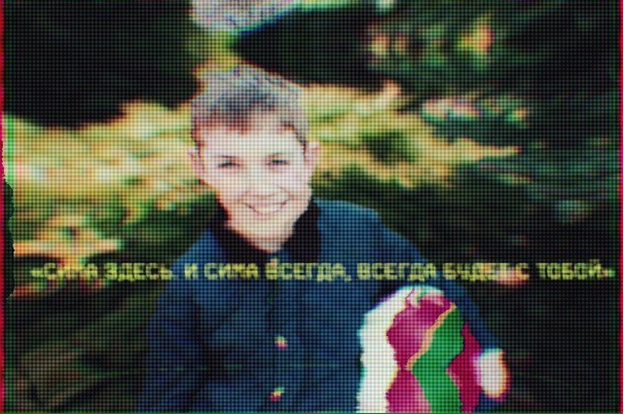 